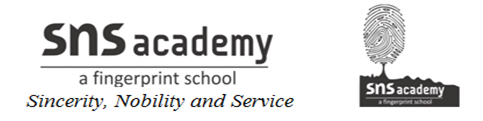 Grade: X	  		Pair of linear equations in two variables1.	Solve: (i) 	(ii) 2.	Solve:(i) .	(ii) 3.	Solve: (i) 	(ii) 	(iii) .	(iv) ,	(v) 	4.	Solve: (i) 	(ii) 5.	Solve: (i)  (ii) 6.	Solve: (i) , 	 (ii) 7.	Solve: 8.	Solve: (i) 	(ii) 9.	Solve: (i) 10.	Solve: 